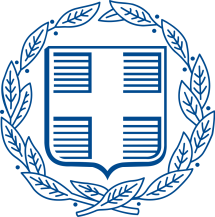 ΕΛΛΗΝΙΚΗ ΔΗΜΟΚΡΑΤΙΑ ΥΠΟΥΡΓΕΙΟ ΕΡΓΑΣΙΑΣ ΚΑΙ ΚΟΙΝΩΝΙΚΩΝ ΥΠΟΘΕΣΕΩΝΟΜΑΔΑ ΕΡΓΑΣΙΑΣ ΓΙΑ ΤΗΝ ΕΠΕΞΕΡΓΑΣΙΑ ΠΡΟΤΑΣΕΩΝ ΓΙΑ ΤΗΝ ΑΝΑΔΙΟΡΓΑΝΩΣΗ ΤΗΣ ΕΠΙΚΟΥΡΙΚΗΣ ΑΣΦΑΛΙΣΗΣ ΣΤΗΝ ΕΛΛΑΔΑΠΟΡΙΣΜΑ ΟΜΑΔΑΣ ΕΡΓΑΣΙΑΣΑΘΗΝΑ, ΣΕΠΤΕΜΒΡΙΟΣ – ΟΚΤΩΒΡΙΟΣ 2019Βασικά Σημεία ΠορίσματοςΈργο της Ομάδας Εργασίας αποτέλεσε η επεξεργασία και διατύπωση προτάσεων για τη μετάβαση σε ένα νέο σύστημα υποχρεωτικής κεφαλαιοποιητικής επικουρικής ασφάλισης στην Ελλάδα.Προκρίνεται η ίδρυση ξεχωριστού νέου κλάδου εντός του ΕΤΕΑΕΠ, ο οποίος θα αφορά αποκλειστικά στην κεφαλαιοποιητική επικουρική ασφάλιση. Λόγω της καινοτομίας του νέου συστήματος, της ανάγκης σύστασης ξεχωριστού κλάδου εντός του ΕΤΕΑΕΠ, αλλά και για λόγους πληρέστερης ενημέρωσης των ασφαλισμένων, πρέπει να προβλεφθεί μια ικανή μεταβατική περίοδος ανάμεσα στη νομοθέτηση του συστήματος και στην εφαρμογή του.Στη νέα κεφαλαιοποιητική επικουρική  ασφαλίζονται υποχρεωτικά όλοι οι νεοεισερχόμενοι και πρώτο-ασφαλισμένοι στην αγορά εργασίας από 1η Ιανουαρίου 2021.  Στο νέο σύστημα προτιμητέα επιλογή θα ήταν η διατήρηση των εκάστοτε προβλεπόμενων εισφορών για τους μισθωτούς, καθώς και αυτοτελώς απασχολούμενους και ελεύθερους επαγγελματίες, όπως και στο υφιστάμενο σύστημα διανεμητικής επικουρικής, για λόγους εναρμόνισης.Το  ΕΤΕΑΕΠ θα είναι ο μόνος υπεύθυνος για την είσπραξη των εισφορών των ασφαλισμένων, λαμβανομένων υπόψη τυχόν εξαιρέσεων από την υπαγωγή.Σε γενικές γραμμές προκρίθηκε η διατήρηση των ίδιων ηλικιακών ορίων με αυτά που ισχύουν στην κύρια σύνταξη γήρατος.  Ένα εύρος ηλικίας από 62 έτη και άνω αναδείχθηκε ως η πιο εύλογη πρόβλεψη.Ως προς τα είδη των συνταξιοδοτικών παροχών, αυτές μπορούν να διαχωριστούν σε: Συντάξεις γήρατος. Συντάξεις αναπηρίας. Συντάξεις θανάτου.Για τις ανάγκες χρηματοδότησης του συστήματος και στο πνεύμα της κοινωνικής αλληλεγγύης  μπορεί να δημιουργηθεί ένας «κουμπαράς αλληλεγγύης», ο οποίος να τροφοδοτείται με ειδική κράτηση επί των καταβαλλόμενων εισφορών του κάθε ασφαλισμένου.Μέρος του σωρευμένου ποσού δύναται να εισπράττεται – με τη θεμελίωση του συνταξιοδοτικού δικαιώματος – ως προκαταβολή.Ο ασφαλισμένος θα δύναται να επιλέγει ανάμεσα σε τρία (3) επίπεδα επενδυτικού  κινδύνου:Χαμηλού επενδυτικού κινδύνου.  Μεσαίου επενδυτικού κινδύνου.Υψηλού επενδυτικού κινδύνου.Η απουσία επιλογής επενδυτικού προϊόντος από μεριάς του ασφαλισμένου θα τον κατατάσσει αυτομάτως στο πακέτο χαμηλού επενδυτικού κινδύνου.Σε κάθε περίπτωση, ο ασφαλισμένος δεν πρέπει να δεσμεύεται ισοβίως από την αρχική του επιλογή, αλλά να μπορεί να αλλάζει τις επενδυτικές του επιλογές ανά προβλεπόμενα χρονικά όρια και μέσω συγκεκριμένων διαδικασιών.Οφείλουν να προβλεφθούν και να εφαρμόζονται όλες οι απαραίτητες διαδικασίες χαρτογράφησης του επενδυτικού προφίλ του ασφαλισμένου, για παράδειγμα με τη χρήση κατάλληλων ερωτηματολογίων.  Μετά την είσπραξη των εισφορών, το ΕΤΕΑΕΠ θα τις κατανέμει στους ατομικούς κεφαλαιοποιητικούς λογαριασμούς του κάθε ασφαλισμένου. Τα κεφάλαια δύνανται να επενδύονται από διαχειριστές επενδύσεων (ΑΕΔΑΚ – ΦΚΑ) κατ’ εντολή και για λογαριασμό του ΕΤΕΑΕΠ, βάσει της μεταξύ τους σύμβασης.Το ΕΤΕΑΕΠ οφείλει να ορίσει επενδυτικούς κανόνες που θα ισχύουν για τον διαχειριστή κεφαλαίων και θα περιγράφονται αναλυτικά σε σύμβαση.  Πρέπει να αξιοποιηθεί στο έπακρο κάθε δυνατότητα που μας δίνεται - εντός των ευρωπαϊκών κανόνων και θεσμικών μας περιορισμών ως Κ-Μ της ΕΕ – προκειμένου τα δημιουργούμενα αποθεματικά κεφάλαια να επενδύονται προς όφελος της εθνικής οικονομίας.Το Κράτος οφείλει να μεριμνά για την κοινωνική ασφάλιση των εργαζομένων, στο πλαίσιο των υπαρκτών κινδύνων, συνθηκών και περιορισμών που αντιμετωπίζει.Το νέο σύστημα κεφαλαιοποιητικής επικουρικής ασφάλισης αντιμετωπίζει, για όσους ενταχθούν στο νέο σύστημα, κατά το μεγαλύτερο μέρος τον δημογραφικό κίνδυνο. Εντούτοις, παραμένει η αντιμετώπιση του κόστους μετάβασης.Ως βασική αρχή στο σύστημα κεφαλαιοποιητικής επικουρικής προκρίνεται η διατήρηση ίδιου τρόπου φορολόγησης με το υφιστάμενο.    Θα πρέπει να εξετασθεί πρόβλεψη για ειδική φορολόγηση για το ποσό προκαταβολής που θα δύναται να λαμβάνει ο ασφαλισμένος κατά τη φάση της θεμελίωσης του συνταξιοδοτικού δικαιώματος.  Θα μπορούσαν να εξετασθούν τρόποι τυχόν συνεισφοράς των ασφαλισμένων στο νέο καθεστώς με βάση την αρχή της διαγενεακής κοινωνικής αλληλεγγύης.  Σύμφωνα με τις πρώτες εκτιμήσεις, και όπως υφίσταται το σύστημα σήμερα, χωρίς παρέμβαση στις παραμέτρους του, δεν φαίνεται έντονο πρόβλημα χρηματοδότησης κατά την πρώτη δεκαετία.Στα τέσσερα (4) υφιστάμενα Ταμεία Υποχρεωτικής Επαγγελματικής Ασφάλισης μπορεί να τηρηθεί η υποχρεωτικότητα ασφάλισης των μελών τους σε αυτά εφόσον υπάρχει  ανάλογη εφαρμογή κανόνων με τα όσα θα ισχύουν στο σύστημα κεφαλαιοποιητικής επικουρικής, τουλάχιστον για τους νεοεισερχόμενους στο σύστημα.Ως εναλλακτικοί πάροχοι διαχείρισης επενδύσεων μπορούν θα θεωρηθούν οι ΑΕΔΑΚ, οι ΕΠΕΥ, τα Πιστωτικά Ιδρύματα και οι Ασφαλιστικές Επιχειρήσεις, κατάλληλα αδειοδοτημένες από τις αρμόδιες εποπτικές Αρχές.Δεδομένου ότι αναφερόμαστε σε κοινωνική ασφάλιση πρέπει να μελετηθούν προσεκτικά όλες οι δικλείδες ασφάλισης έναντι πληθώρας κινδύνων (νομικών, επενδυτικών, θεσμικών, κλπ).Σε καμία περίπτωση δεν μπορεί θεσμικά να προβλεφθεί η παράλληλη λειτουργία ΕΤΕΑΕΠ και εναλλακτικών παρόχων στο επίπεδο της συλλογής των εισφορών.Οι εργασίες της Ομάδας Εργασίας έλαβαν χώρα πριν την έκδοση των αποφάσεων του Συμβούλιο της Επικρατείας. Ως εκ τούτου τα όσα συζητήθηκαν, καθώς και τα συμπεράσματα που περιλαμβάνονται στο παρόν πόρισμα, δεν ήταν δυνατόν να τις λάβουν υπόψη. Σύνθεση Ομάδας ΕργασίαςΗ Ομάδα Εργασίας (εφεξής ΟΕ) για την αναδιοργάνωση της επικουρικής ασφάλισης στην Ελλάδα συστάθηκε με την Απόφαση του Υφυπουργού Εργασίας και Κοινωνικών Υποθέσεων Α.Π. 35886/Δ1.12150/21-08-2019 (6Z9E465Θ1Ω-ΗΦ5) και τροποποιήθηκε με την Α.Π. οικ.38733/Δ1.12962/04-09-2019 (6ΞΛΤ465Θ1Ω-Ρ2Κ). Μέλη της ΟΕ αποτέλεσαν οι εξής: Καρασιώτου Παυλίνα, Γενική Γραμματέας Κοινωνικών Ασφαλίσεων ως Πρόεδρος.Τσάμη Παρασκευή, Προϊσταμένη της Γενικής Διεύθυνσης Κοινωνικής Ασφάλισης.Μάντζαρη Σοφία, εκπρόσωπος του Υπουργείου Οικονομικών με αναπληρώτρια την Αγγελή Ελένη, εκπρόσωπου του ίδιου Φορέα.Στελλάτου Ιουλία, Προϊσταμένη της Διεύθυνσης Πρόσθετης και Επαγγελματικής Ασφάλισης του Υπουργείου Εργασίας και Κοινωνικών Υποθέσεων, με αναπληρώτρια την Παπανικολοπούλου Αλεξάνδρα, Προϊσταμένη του Τμήματος Επικουρικής Ασφάλισης του ίδιου Φορέα.Μαυρίδου Γεωργία, Προϊσταμένη του Τμήματος Εσωτερικής Νομοθεσίας Επαγγελματικής Ασφάλισης του Υπουργείου Εργασίας και Κοινωνικών Υποθέσεων , με αναπληρωτή τον Δρίβα Παναγιώτη, υπάλληλο του Τμήματος του ίδιου Φορέα.Ζαχαράκη Ελευθερία, εκπρόσωπος του Ενιαίου Ταμείου Επικουρικής Ασφάλισης & Εφάπαξ Παροχών (ΕΤΕΑΕΠ) με αναπληρωματικό μέλος τη Νιφόρου Αφροδίτη, εκπρόσωπου του ίδιου Φορέα.Χατζηβασίλογλου Ιωάννης, εκπρόσωπος της Τράπεζας της Ελλάδος με αναπληρωματικό μέλος τη Σόμπολου Ανθούλα, εκπρόσωπου του ίδιου Φορέα.Κουσκουνά Ευφροσύνη, Πρόεδρος της Εθνικής Αναλογιστικής Αρχής, με αναπληρωματικό μέλος τον Συμεωνίδη Γεώργιο, μέλος της Εθνικής Αναλογιστικής Αρχής, εκπρόσωπου του ίδιου Φορέα.Μαργαριτσανάκη Μαρία, εκπρόσωπος της Επιτροπής Κεφαλαιαγοράς με αναπληρωματικό μέλος τον Χαμπέο Αθανάσιο, εκπρόσωπου του ίδιου Φορέα.Παπαρρηγοπούλου Πατρίνα, καθηγήτρια Νομικής Σχολής Πανεπιστημίου Αθηνών και δικηγόρος, ως εμπειρογνώμονας σε θέματα κοινωνικής ασφάλισης.Αντωνάκη Μαργαρίτα, εκπρόσωπος της Ένωσης Ασφαλιστικών Εταιριών Ελλάδος με αναπληρωματικό μέλος τη Βαρουχάκη Ευαγγελία, εκπρόσωπου του ίδιου Φορέα.Νούνης Χρήστος, εκπρόσωπος της Ελληνικής Ένωσης Ταμείων Επαγγελματικής Ασφάλισης με αναπληρωματικό μέλος τον Φύτρο Χαράλαμπο, εκπρόσωπου του ίδιου Φορέα.Λάζαρης Κωνσταντίνος, εκπρόσωπος της Ένωσης Επαγγελματικών Ταμείων Υποχρεωτικής Ασφάλισης, με αναπληρωματικό μέλος τον Παπαδόγιαννη Χρήστο, εκπρόσωπου του ίδιου Φορέα.Χαντζαρίδης Θεμιστοκλής, Διευθύνων Σύμβουλος της ΑΕΔΑΚ Ασφαλιστικών Οργανισμών, με αναπληρωματικό μέλος τον Στυλιανίδη Στέλιο, μέλος της Επενδυτικής Επιτροπής, εκπρόσωπου του ίδιου Φορέα. Βολίκας Κίμων, Πρόεδρος της Ένωσης Θεσμικών Επενδυτών, με αναπληρωματικό μέλος τη Βασιλικού Μαρία-Μαρίνα, Γενική Διευθύντρια, εκπρόσωπου του ίδιου Φορέα.Γραμματειακή υποστήριξη προσέφερε ο Βρεττός Κωνσταντίνος, συνεργάτης στο Ιδιαίτερο Γραφείο της Γενικής Γραμματέως Κοινωνικών Ασφαλίσεων.Κατά τη φάση ακρόασης Φορέων συμμετείχαν οι: Πανελλήνια Ομοσπονδία Ανεξάρτητων Ασφαλιστικών Διαμεσολαβητών (ΠΟΑΔ), κ. Μιχαλόπουλος Παναγιώτης και κα. Δημητριάδη ΜαρίαΤαμείο Αλληλοβοήθειας Υπαλλήλων Φαρμακευτικών Εργασιών (ΤΑΥΦΕ ΝΠΙΔ), κ. Λαζαράκης Μιχάλης και κ. Κονιδάρης ΓεράσιμοςΚαθηγητής Δικαίου Κοινωνικής Ασφάλειας του Πανεπιστημίου Δυτικής Αττικής, Δρ. Αμίτσης ΓαβριήλΈργο της Ομάδας Εργασίας Μετά την έκδοση της προαναφερθείσας απόφασης συγκρότησης της ΟΕ, η πρώτη συνεδρίαση παρουσία του Υφυπουργού Εργασίας και Κοινωνικών Υποθέσεων πραγματοποιήθηκε στις 28 Αυγούστου 2019. Εντός του ορισμένου χρονικού διαστήματος, τα μέλη της Ομάδας συζήτησαν και εξέφρασαν απόψεις - κατά πεδίο αρμοδιότητας - σε μια σειρά από θεματικές, οι οποίες περιγράφονται στην Ενότητα 3. Στο παρόν πόρισμα παρέχονται τόσο τα σημεία που τα μέλη υιοθέτησαν κοινή γραμμή, όσο και πεδία διαφωνίας και διατύπωσης εναλλακτικών προτάσεων. Επίσης αναφέρονται πεδία, τα οποία χρήζουν περαιτέρω επεξεργασίας.    Θεματικές Υπό-ΣυζήτησηΚατά τη διάρκεια των εργασιών της ΟΕ προσεγγίσθηκαν οι εξής θεματικές: Σύσταση – Οργάνωση Κλάδου Κεφαλαιοποιητικής Επικουρικής στο ΕΤΕΑΕΠΑσφαλιστέα Πρόσωπα Εισφορές Χρόνος Ασφάλισης και Θεμελίωση Δικαιώματος Λήψη Επικουρικής Σύνταξης και Στάδιο Καταβολής Σύνταξης (Φάση Αποθησαύρισης)Επενδυτικές Επιλογές Ασφαλισμένου Ζητήματα Επενδύσεων και Διαχείριση Επενδυτικού ΚινδύνουΦορολογικά ΘέματαΧρηματοδότηση Μετάβασης Ταμεία Υποχρεωτικής Επαγγελματικής ΑσφάλισηςΕναλλακτικοί Διαχειριστές Επενδύσεων Ακολουθεί ανάλυση ανά θεματική.Σύσταση - Οργάνωση Κλάδου Κεφαλαιοποιητικής Ασφάλισης στο ΕΤΕΑΕΠΓια τη διασφάλιση της ορθής και απρόσκοπτης λειτουργίας του νέου κλάδου επικουρικής ασφάλισης οφείλει να προβλεφθεί ένα πλέγμα οργανωτικών προβλέψεων, οι οποίες - μεταξύ άλλων - θα περιλαμβάνουν: Αλλαγές στον καταστατικό νόμο του Οργανισμού.Οργανωτική πρόβλεψη σύστασης νέου και ξεχωριστού κλάδου κεφαλαιοποιητικής ασφάλισης εντός του ΕΤΕΑΕΠ. Διασφάλιση της οικονομικής, λογιστικής και περιουσιακής αυτοτέλειας του νέου κλάδου. Στο πλαίσιο αυτό θα πρέπει να συντάσσονται οικονομικές καταστάσεις και εκθέσεις να συντάσσονται κατ’ αναλογία άλλων κεφαλαιοποιητικών συστημάτων και να διενεργείται έλεγχος από ορκωτούς ελεγκτές λογιστές, αλλά και να συστήνονται τεχνικές προβλέψεις. Ρυθμίσεις σε θέματα σύνθεσης του Διοικητικού Συμβουλίου.Ανάπτυξη σχετικού ολοκληρωμένου πληροφοριακού συστήματος και ηλεκτρονικής πλατφόρμας στην οποία θα μπορεί να εισέρχεται για ενημέρωση ο ασφαλισμένος. Το πληροφοριακό σύστημα θα πρέπει να μπορεί να παρακολουθεί αναλυτικά (και κατά το δυνατόν σε πραγματικό χρόνο) τους ατομικούς συνταξιοδοτικούς λογαριασμούς (ενδεικτικά εισφορές, έξοδα και λοιπές επιβαρύνσεις, αποδόσεις, καταβολές), καθώς και δυνατότητα διασύνδεσης όπου αυτή απαιτείται (για παράδειγμα με Εποπτικές Αρχές).Διαχείριση των όποιων προσφυγών από μεριάς των ασφαλισμένων.Ύπαρξη συστήματος Διακυβέρνησης και δομές λειτουργίας (διαχείριση κινδύνων, αναλογιστική λειτουργία και εσωτερικός έλεγχος εντός του ΕΤΕΑΕΠ, καταλληλότητα οργάνων διοίκησης και στελεχιακού δυναμικού).Ανάπτυξη διαδικασιών και υπηρεσιών ενημέρωσης του ασφαλισμένου.Ανάπτυξη επενδυτικών κανόνων από μεριάς του ΕΤΕΑΕΠ.Ασφαλιστέα ΠρόσωπαΣτο υφιστάμενο πλαίσιο, υπαγωγή στην επικουρική ασφάλιση έχουν: (α) οι ήδη ασφαλισμένοι των Φορέων που εντάχθηκαν στο ΕΤΕΑΕΠ και (β) όσοι αναλαμβάνουν ασφαλιστέα εργασία - απασχόληση ή αποκτούν ασφαλιστέα ιδιότητα για την οποία ασφαλίζονται υποχρεωτικά σε Φορέα κύριας ασφάλισης. Επιπρόσθετα, στην επικουρική ασφάλιση του ΕΤΕΑΕΠ υπάγονται προαιρετικά: (α) οι ήδη προαιρετικά ασφαλισμένοι των Φορέων που εντάχθηκαν στο ΕΤΕΑΕΠ και (β) οι ελεύθεροι επαγγελματίες, ασφαλισμένοι του πρώην ΟΑΕΕ. Εξαιρούνται της ασφάλισης στον Κλάδο Επικουρικής Ασφάλισης του ΕΤΕΑΕΠ οι ανεξάρτητα απασχολούμενοι υγειονομικοί. Σημειώνεται πως δικαίωμα στην επικουρική ασφάλιση δεν έχουν οι αγρότες.Από τις εργασίες της ΟΕ και τις τοποθετήσεις των μελών, συζητήθηκαν οι εξής εναλλακτικές προτάσεις:Η υπαγωγή στην επικουρική ασφάλιση, για τα πρόσωπα που δεν ήταν ασφαλιστέα στο ΕΤΕΑΕΠ, να είναι προαιρετική.Προαιρετική ένταξη στην επικουρική ασφάλιση, των ήδη ασφαλισμένων (προ της 01/01/2021) επαγγελματικών κλάδων που μέχρι πρότινος δεν υπάγονταν υποχρεωτικά σε αυτή. Ειδική μνεία έγινε για τους ιατρούς και τους αγρότες. Εξαίρεση από το πεδίο των ασφαλιστέων προσώπων, εκείνων που υπάγονται με το υφιστάμενο σύστημα στην ασφάλιση Ταμείου Υποχρεωτικής Επαγγελματικής Ασφάλισης.  ΕισφορέςΣτο υφιστάμενο σύστημα, οι εισφορές υπολογίζονται ως ποσοστό (6,5%) επί των ασφαλιστέων αποδοχών (με πλαφόν) για τους μισθωτούς και αντίστοιχο ποσοστό επί του κατώτατου μισθού (6,5%) για τους αυτοτελώς απασχολούμενους  και ελεύθερους επαγγελματίες.Κατά τις εργασίες της ΟΕ και τις τοποθετήσεις των μελών τέθηκε το ενδεχόμενο εξέτασης εισφορών στη βάση των ασφαλιστέων αποδοχών (και όχι επί του κατώτατου μισθού) και για τους ελεύθερους επαγγελματίες. Στην εν λόγω πρόταση διατυπώθηκαν επιφυλάξεις από μερικά μέλη για ενδεχόμενες δυσκολίες στην καταβολή εισφορών από μεριάς, ειδικά, των νέων ελευθέρων επαγγελματιών. Εφόσον ισχύσει κάτι τέτοιο, μπορεί κάλλιστα να εξεταστεί η πρόβλεψη ικανής περιόδου χάριτος, ώστε να διασφαλιστεί μια πιο ευνοϊκή μετάβαση στα πρώτα βήματα του ελεύθερου επαγγελματία. Παράλληλα, η στήριξη των ελευθέρων επαγγελματιών δύναται να γίνει και μέσω άλλων εργαλείων, ήτοι φορολογικά κίνητρα ή λοιπά κίνητρα στο επίπεδο της κύριας σύνταξης.Στο νέο σύστημα, το ΕΤΕΑΕΠ θα πρέπει να είναι ο μόνος υπεύθυνος για την είσπραξη των προβλεπόμενων εισφορών από τους ασφαλισμένους. Αυτό θα διασφαλίζει ως ένα βαθμό τη συμμόρφωση εργοδοτών και ασφαλισμένων ως προς την καταβολή των εισφορών, ενώ θα καθιστά δυνατή και την παρακολούθηση του συστήματος και την επιβολή ποινών σε περίπτωση ληξιπρόθεσμων.  Χρόνος Ασφάλισης και Θεμελίωσης ΔικαιώματοςΚατ’ αρχήν, τα μέλη της ΟΕ συμφώνησαν πως οφείλει να προβλεφθεί ένα συγκεκριμένο ηλικιακό όριο, άνω του οποίου ο ασφαλισμένος θα μπορεί να θεμελιώνει το δικαίωμα σύνταξης. Ως ασφαλιστικός κίνδυνος του γήρατος, η σύνταξη πρέπει να χορηγείται κατά την επέλευση αυτού, ο οποίος σύμφωνα με την κύρια σύνταξη ορίζεται στα 62 έτη. Αυτό συνεπάγεται ότι ο ασφαλισμένος διατηρεί το δικαίωμα σώρευσης και μετά τη θεμελίωση ηλικίας συνταξιοδότησης, εφόσον συνεχίσει να εργάζεται και να εισφέρει στον κεφαλαιοποιητικό λογαριασμό του. Στην περίπτωση αυτή, όμως, και προκειμένου το σύστημα να είναι απλό και αποτελεσματικό, θα πρέπει να αναστέλλεται η καταβολή της (κεφαλαιοποιητικής επικουρικής) σύνταξης για όσο διάστημα ο εν δυνάμει συνταξιούχος εξακολουθεί να εργάζεται. Στο ίδιο διάστημα θα καταβάλλονται κανονικά εισφορές εργοδότη και εργαζόμενου, θα προσαυξάνεται το κεφάλαιο και θα σωρεύονται οι αποδόσεις. Εντούτοις, οφείλει να προβλεφθεί και ένα ανώτατο όριο αναγκαστικής λήψης της συνταξιοδοτικής παροχής.Για την περίπτωση της αναπηρίας υπήρξε συμφωνία στην ΟΕ όπως τα προβλεπόμενα ποσοστά θα πρέπει να διατηρηθούν στα υφιστάμενα επίπεδα.Ειδικότερα ως προς τα είδη συντάξεων πέραν της σύνταξης γήρατος, σημειώνεται ο κίνδυνος να επέλθει η θεμελίωση του δικαιώματος πολύ νωρίτερα από την αναμενόμενη περίοδο, με συνέπεια το σωρευμένο ποσό στον ατομικό κεφαλαιοποιητικό λογαριασμό να διαμορφώνεται σε πολύ χαμηλά επίπεδα. Σε αυτές τις περιπτώσεις και με γνώμονα την ικανοποίηση του κοινωνικού σκοπού της ασφάλισης, θα πρέπει να εξετασθεί ειδική πρόβλεψη ελάχιστης συνταξιοδοτικής παροχής (κατά τα πρότυπα της κύριας σύνταξης). Η χρήση ή μη του προβλεπόμενου «κουμπαρά» θα γίνεται από το ΕΤΕΑΕΠ με κριτήριο τη σύγκριση ενός ελάχιστου ποσού παροχής αναπηρίας/θανάτου και του υπολογιζόμενου ποσού της παροχής που έχει διασφαλισθεί μέχρι εκείνη τη στιγμή από το σωρευμένο ποσό στον κεφαλαιοποιητικό λογαριασμό του ασφαλισμένου. Λήψη Επικουρικής Σύνταξης και Στάδιο Καταβολής Σύνταξης (Φάση Αποθησαύρισης) Με τη θεμελίωση του συνταξιοδοτικού δικαιώματος, ο ασφαλισμένος δύναται να έχει πρόσβαση στο σωρευμένο ποσό. Ως προς τη λήψη της επικουρικής σύνταξης γήρατος προκρίνεται η είσπραξη μέρους του σωρευμένου ποσού ως «προκαταβολή». Διευκρινίζεται ότι η προκαταβολή του νέου συστήματος δεν σχετίζεται με οιαδήποτε τρόπο με την εφάπαξ παροχή του υφιστάμενου συστήματος.  Σε κάθε περίπτωση πρέπει να διασφαλιστεί πως το υπόλοιπο μέρος του σωρευμένου ποσού, μετά τη λήψη της προκαταβολής, καταλήγει σε ικανή σύνταξη. Η απόφαση για τη χρήση του δικαιώματος προκαταβολής επί του σωρευμένου ποσού, καθώς και το ύψος αυτής (ενδεικτικά 25%), μπορεί να γίνεται από τον ασφαλισμένο στο τέλος του εργασιακού του βίου (ενδεικτικά 6 μήνες έως 1 χρόνο πριν τη συνταξιοδότηση).Στη φάση της αποθησαύρισης και αφού έχει ενημερωθεί ο ασφαλισμένος για το σύνολο του σωρευμένου ποσού στον κεφαλαιοποιητικό λογαριασμό του, η υποχρέωση της καταβολής του μηνιαίου τμήματος ανήκει στο ΕΤΕΑΕΠ.  Μία πρόταση που συζητήθηκε στην ΟΕ είναι η περίπτωση που το ποσό της μηνιαίας καταβολής της επικουρικής παροχής διαμορφωθεί σε πολύ χαμηλά επίπεδα, τότε ο δικαιούχος όπως δύναται να εισπράττει το σύνολο του σωρευμένου ποσού ή να λαμβάνει τμηματικές δόσεις μεγαλύτερες του μήνα.Επενδυτικές Επιλογές ΑσφαλισμένουΗ ΟΕ εξέτασε πρόταση ο ασφαλισμένος να διαθέτει την ευκαιρία να επιλέγει εκείνο το  επενδυτικό προϊόν που ταιριάζει στο επενδυτικό του προφίλ, βάσει προσωποποιημένων προτάσεων. Ως εκ τούτου, προτάθηκε τα επενδυτικά προϊόντα να είναι διαφοροποιημένα ως προς τον επενδυτικό κίνδυνο. Σε γενικές γραμμές, διατυπώθηκαν τρεις (3) κλίμακες κινδύνου.Ανάλογα το επίπεδο του επενδυτικού κινδύνου, το πακέτο επενδύσεων μπορεί να περιέχει μίγμα και κατανομή μεταξύ χρηματοπιστωτικών μέσων, ομολόγων ή μετοχών. Η επιλογή του επενδυτικού πακέτου θα μπορεί να γίνεται από τον ασφαλισμένο κατά την αρχική του είσοδο στο σύστημα επικουρικής ασφάλισης. Η παρουσία των κινδύνων αγοράς, σε συνδυασμό με το θεμελιακό σκοπό της κοινωνικής ασφάλισης για την προστασία του ασφαλισμένου έναντι του κινδύνου γήρατος, επιτάσσουν την εξέταση περιορισμών ως προς το δικαίωμα επιλογής προϊόντος υψηλού κινδύνου κοντά στο τέλος του εργασιακού του βίου. Στην ΟΕ εκφράστηκαν απόψεις πως η παραμονή σε προϊόντα χαμηλού κινδύνου (σήμερα αρνητικά επιτόκια) καθ’ όλη την περίοδο σώρευσης κεφαλαίου (ιδιαίτερα τα αρχικά έτη ασφάλισης) ενέχει συνολικά κίνδυνο χαμηλών αποδόσεων κατά τη περίοδο της αποθησαύρισης. Συνεπώς, πρέπει ο ασφαλισμένος να είναι ενήμερος, πως η άρτια και αποτελεσματική διαχείριση των επενδυτικών του προϊόντων θα πρέπει να ικανοποιεί, σε κάποιο ικανό βαθμό, επενδυτικές τεχνικές κύκλου ζωής.Ενημέρωση του ΑσφαλισμένουΔεδομένης της καινοτομίας του συστήματος, αλλά και της απουσίας εκπαίδευσης των ασφαλισμένων στα κεφαλαιοποιητικά συστήματα ασφάλισης, ιδιαιτέρως κρίσιμα αναδεικνύονται τα ζητήματα πλήρους και επαρκούς ενημέρωσης των ασφαλισμένων και συνταξιούχων. Η πληροφόρηση οφείλει να είναι κατανοητή και να περιλαμβάνει όλα τα πεδία που συνδέονται με τη λειτουργία του συστήματος:το σύνολο των όρων και υποχρεώσεων.τα άμεσα και έμμεσα έξοδα και τις επιβαλλόμενες προμήθειες/επιβαρύνσεις.τις δυνητικές επιλογές του δικαιούχου.τη διαδικασία διαχείρισης των εισφορών.τους επενδυτικούς κανόνες.το βαθμό ανάληψης ρίσκου από τον ασφαλισμένο. όσα εν γένει προβλέπονται από αντίστοιχα νομοθετικά πλαίσια.Υπογραμμίζεται πως ακόμη και μετά την αρχική επιλογή του επενδυτικού πακέτου, ο ασφαλισμένος πρέπει ανά πάσα στιγμή να έχει πρόσβαση και γνώση στο υπόλοιπο του ατομικού του λογαριασμού, στην αναλυτική αποτύπωση κερδών και ζημιών και σε ό,τι άλλη πληροφορία κριθεί σκόπιμη.Τέλος, ακρογωνιαίας σημασίας για την επιτυχία του νέου συστήματος κρίνεται η έγκαιρη και επαρκής ενημέρωση του ασφαλισμένου κατά την προβλεπόμενη μεταβατική περίοδο μεταξύ της ψήφισης του νέου συστήματος επικουρικής ασφάλισης και της έναρξης εφαρμογής του, χωρίς αυτό να σημαίνει πως η εφαρμογή του συστήματος αναιρεί κάθε άλλη υποχρέωση ενημέρωσης. Η εκπαίδευση των ασφαλισμένων πρέπει να καταστεί σαφές πως θα αποδειχθεί - στην πράξη - μια ιδιαίτερα δυναμική διαδικασία, ενώ εκτιμάται πως με τον καιρό οι ασφαλισμένοι θα εξοικειώνονται όλο και περισσότερο με τη φιλοσοφία και λειτουργία του νέου συστήματος κεφαλαιοποιητικής επικουρικής ασφάλισης.  Ως προς τον υπεύθυνο φορέα για την παροχή πληροφόρησης στον ασφαλισμένο, υπογραμμίστηκε ότι κατ’ αρχήν υπεύθυνος οφείλει να είναι το ΕΤΕΑΕΠ. Αυτό σημαίνει πως κρίνεται σημαντικό να διασφαλισθεί ότι το στελεχιακό δυναμικό του ΕΤΕΑΕΠ – υφιστάμενο και μελλοντικό – ή οι πιστοποιημένοι εξωτερικοί συνεργάτες του θα είναι κατάλληλα εκπαιδευμένοι και θα διαθέτουν την απαραίτητη εξειδίκευση και τεχνογνωσία ώστε να δράσουν ως σύμβουλοι επενδύσεων του ασφαλισμένου.  Η πληροφόρηση του ασφαλισμένου για το επενδυτικό του προφίλ και τα διαθέσιμα πακέτα μπορεί να γίνεται τόσο δια ζώσης, όσο και μέσω της ηλεκτρονικής πλατφόρμας που θα λειτουργεί το ΕΤΕΑΕΠ. Ζητήματα Επενδύσεων και Διαχείριση Επενδυτικού ΚινδύνουΤα κεφάλαια θα επενδύονται με τους κανόνες που διέπουν τον επενδυτικό κίνδυνο του προϊόντος που έχει επιλέξει ο κάθε ασφαλισμένος. Επαναλαμβάνεται πως σε περίπτωση απουσίας συγκεκριμένης επιλογής από μεριάς του ασφαλισμένου, τότε τα κεφάλαια θα επενδύονται με προϊόντα χαμηλού κινδύνου.Επενδυτικοί Κανόνες και Εποπτεία Η διενέργεια των επενδύσεων οφείλει να γίνεται με γνώμονα τη σύνεση και με κανόνες κατανομής των κεφαλαίων ανάλογα με το προφίλ ανάληψης επενδυτικού κινδύνου.Σε κάθε περίπτωση, η διαχείριση των επενδυτικών χαρτοφυλακίων και η ανάπτυξη των όποιων κανόνων οφείλει να συνάδει με το θεσμό της κοινωνικής ασφάλισης εν γένει, τις υποχρεώσεις προς τους ασφαλισμένους και τη διασφάλιση των περιουσιακών στοιχείων του ΕΤΕΑΕΠ. Επιπρόσθετα, πρέπει να καθορισθούν οι Αρχές που θα ασκούν την εποπτεία επί της επενδυτικής δραστηριότητας βάσει του συγκεκριμένου θεσμικού πλαισίου. Παράλληλα, πρέπει να προβλεφτούν ειδικοί κανόνες ελέγχου και κυρώσεων επί των διαχειριστών κεφαλαίου από τις εποπτικές αρχές. Αναπτυξιακά Οφέλη από την Επενδυτική Τοποθέτηση των Αποθεματικών ΚεφαλαίωνΗ μετάβαση σε ένα νέο σύστημα κεφαλαιοποιητικής επικουρικής ασφάλισης στοχεύει τόσο στην καλύτερη απόδοση των εισφορών των ασφαλισμένων ως προς τη βελτίωση του επιπέδου της συνταξιοδοτικής παροχής σε σχέση με το υφιστάμενο σύστημα, όσο και στην αναπτυξιακή ώθηση της εθνικής οικονομίας μέσω της διοχέτευσης επενδυτικών κεφαλαίων σε αυτήν. Εντούτοις, τα μέλη της ΟΕ σημείωσαν ενδεχόμενο επένδυσης σημαντικού μέρους κεφαλαίων εκτός των ορίων της εθνικής οικονομίας. Η ανάπτυξη επενδυτικών κανόνων κρίνεται μεν σκόπιμη, οφείλει δε να είναι συμβατή με το συναφές ενωσιακό δίκαιο και να μην επιβάλλει αδικαιολόγητους περιορισμούς.Κρατική Εγγύηση της Επικουρικής ΣύνταξηςΤο άρθρο 22 παρ. 5 του Συντάγματος κάνει αναφορά σε κρατική εγγύηση στο άθροισμα της κύριας και επικουρικής σύνταξης που δεν θα πρέπει να υπολείπεται ενός ποσού που διασφαλίζει την αξιοπρεπή διαβίωση του συνταξιούχου. Επιπλέον, τόσο κατά την Ευρωπαϊκή, όσο και την εθνική νομολογία, η σύνταξη δύναται να περιορίζεται για λόγους δημοσίου συμφέροντος, τηρουμένης, βέβαια, της αρχής της  αναλογικότητας. Το υφιστάμενο σύστημα έχει αποδειχθεί ότι παρουσιάζει μεγάλη έκθεση στον δημογραφικό κίνδυνο, γεγονός που σε ένα αμιγώς διανεμητικό συνταξιοδοτικό σύστημα, ασκεί έντονες πιέσεις στα μελλοντικά ύψη των δυνητικών συνταξιοδοτικών παροχών. Επιπρόσθετα, το νέο σύστημα θα περιορίζει σημαντικά και τον δημοσιονομικό κίνδυνο. Εντούτοις, το σύστημα ενέχει άλλη μορφή κινδύνου, ήτοι επενδυτικό, ο οποίος όμως θα μπορεί να αντιμετωπίζεται  μέσω του αυστηρού θεσμικού πλαισίου. Δεδομένης της υποχρέωσης του Κράτους να αναπτύσσει την κοινωνική του πολιτική στο πλαίσιο των περιορισμών που αντιμετωπίζει σε κάθε χρονική περίοδο, υπογραμμίστηκε από την ΟΕ πως το νέο σύστημα τόσο κατά το σχεδιασμό του, όσο και κατά τη φάση της εφαρμογής του, οφείλει να λάβει υπόψη τις εκδοθείσες αποφάσεις του Συμβουλίου της Επικρατείας, κατά το μέρος που αφορούν στην επικουρική ασφάλιση.  Φορολογικά Θέματα Κατά το υφιστάμενο σύστημα, από τον υπολογισμό του εισοδήματος από μισθωτή εργασία και συντάξεις εξαιρούνται: Οι κρατήσεις υπέρ ασφαλιστικών ταμείων Οι ασφαλιστικές εισφορές (εργαζόμενου και εργοδότη)Η εφάπαξ καταβαλλόμενη παροχή στους ασφαλισμένους από ταμεία πρόνοιας και ασφαλιστικούς οργανισμούς του Δημοσίου, καθώς και ΤΕΑ που έχουν συσταθεί με νόμο (για τους ασφαλισμένους και τα εξαρτώμενα μέλη αυτών).Ως προς τη φορολογία συντάξεων και ομαδικών ασφαλιστηρίων συνταξιοδοτικών συμβολαίων, στο παρόν σύστημα, ισχύουν τα παρακάτω: Το φορολογητέο εισόδημα από συντάξεις υποβάλλεται σε φόρο, σύμφωνα με την ακόλουθη κλίμακα. Το ασφάλισμα που καταβάλλεται στο πλαίσιο ομαδικών ασφαλιστηρίων συνταξιοδοτικών συμβολαίων φορολογείται αυτοτελώς. Ως προς την επιβολή ειδικής εισφοράς αλληλεγγύης στα φυσικά πρόσωπα, στο παρόν σύστημα: Επιβάλλεται στα εισοδήματα άνω των 12.000 € των φυσικών προσώπων ή σχολάζουσας κληρονομιάς. Εξαιρούνται και δεν προσμετρούνται τα εισοδήματα των προσώπων που είναι ολικώς τυφλοί, καθώς και των προσώπων που παρουσιάζουν βαριές κινητικές αναπηρίες σε ποσοστό από ογδόντα τοις εκατό (80%) και άνω, η αποζημίωση για τη λύση ή καταγγελία της εργασιακής σχέσης.Επί της αρχής, τα μέλη της ΟΕ συμφώνησαν πως οι εισφορές θα πρέπει να συνεχίσουν να εκπίπτουν του φορολογητέου εισοδήματος, ενώ εν γένει τα θέματα φορολόγησης του νέου συστήματος κεφαλαιοποιητικής επικουρικής δεν θα πρέπει να διαφοροποιηθούν σε σχέση με το υφιστάμενο. Με δεδομένο, λοιπόν, ότι στο νέο σύστημα θα συνεχίσει να φορολογείται η παροχή, τότε οφείλει να εξασφαλισθεί πως δεν θα φορολογούνται τόσο οι εισφορές, όσο και οι αποδόσεις των επενδύσεων κατά το κτίσιμο της συνταξιοδοτικής παροχής καθ’ όλη τη φάση της συσσώρευσης. Ομοίως, διατυπώθηκαν κίνδυνοι για υπέρ-φορολόγηση αναδρομικών συντάξεων. Προκαταβολή Συνταξιοδοτικού Δικαιώματος Δεδομένου ότι στο νέο σύστημα θα χορηγείται στο δικαιούχο μόνο επικουρική σύνταξη και όχι εφάπαξ παροχή, τότε ενδεχομένως να πρέπει να γίνουν ειδικές προβλέψεις για τη δυνατότητα λήψης προκαταβολής επί του σωρευμένου ποσού με τη θεμελίωση του συνταξιοδοτικού δικαιώματος. Παράλληλα, σημειώθηκε στην ΟΕ πως κρίσιμο στοιχείο είναι η διασφάλιση μη-επιβολής εισφοράς αλληλεγγύης στο μέρος της προκαταβολής που θα δύναται να λαμβάνει ο ασφαλισμένος κατά τη θεμελίωση του συνταξιοδοτικού δικαιώματος. Ειδικότερα όσον αφορά το ζήτημα φορολόγησης της «προκαταβολής συνταξιοδοτικού δικαιώματος», στην ΟΕ και προκειμένου το προαναφερόμενο ποσό να μην αποτελεί εισόδημα του έτους εντός του οποίου ο δικαιούχος απέκτησε το δικαίωμα είσπραξής του, γεγονός που θα τον επιβάρυνε υπερβολικά, θα μπορούσε ενδεχομένως να προταθεί η αυτοτελής φορολόγησή του κατά τρόπο παρόμοιο με τον οριζόμενο στην παρ. 4 του άρθρου 15 του ν. 4172/2013, αναφορικά με το ασφάλισμα που καταβάλλεται στο πλαίσιο ομαδικών ασφαλιστήριων συνταξιοδοτικών συμβολαίων ή κατά οποιοδήποτε άλλο τρόπο προκρίνει η πολιτική ηγεσία.Χρηματοδότηση Μετάβασης Κρίσιμο στοιχείο για την επιτυχία του νέου συστήματος αποτελεί ο προσδιορισμός του κόστους μετάβασης σε αυτό, δεδομένου ότι η μεταρρυθμιστική αλλαγή θα επιφέρει απώλεια εσόδων στο τρέχον σύστημα επικουρικής ασφάλισης. Επί της αρχής, το ύψος του χρηματοδοτικού κενού στη χρηματοδότηση των συντάξεων των ασφαλισμένων μέχρι την 31η Δεκεμβρίου 2020 (οι οποίοι και παραμένουν στο υφιστάμενο σύστημα επικουρικής ασφάλισης) οφείλει να προσδιορισθεί με σχετική αναλογιστική μελέτη. Παράλληλα, οι συντάξεις των εν λόγω ασφαλισμένων θα έπρεπε να διατηρηθούν στα ίδια επίπεδα με τις συντάξεις που θα παρήγαγε το υφιστάμενο σύστημα εάν δεν γινόταν η μεταρρύθμιση, ώστε να μην υποστούν πλήρως και μονομερώς το κόστος μετάβασης στο νέο σύστημα. Κατά τις συζητήσεις στην ΟΕ, η Εθνική Αναλογιστική Αρχή ενημέρωσε ότι εξετάζονται διάφορα σενάρια για το κόστος μετάβασης, με την παραδοχή ότι οι ασφαλισμένοι του παλαιού συστήματος, καθώς και οι συνταξιούχοι (υφιστάμενοι και μελλοντικοί) δεν θα επηρεαστούν ιδιαίτερα. Κατά τις πρώτες εκτιμήσεις της Εθνικής Αναλογιστικής Αρχής, ελλείμματα στον κλάδο διανεμητικής επικουρικής σύνταξης, φαίνεται πως θα αρχίσουν να εμφανίζονται από το 2030 και έπειτα (μετά την πρώτη δεκαετία λειτουργίας του νέου συστήματος). Η Εθνική Αναλογιστική Αρχή δεν προχώρησε σε αναλυτική και ποσοτική παρουσίαση αποτελεσμάτων κατά τη διάρκεια των εργασιών της ΟΕ, αλλά ενημέρωσε τα μέλη πως συνεχίζει τις εργασίες της επί της εκτίμησης των επιπτώσεων από τη μετάβαση στο νέο σύστημα, το αποτέλεσμα των οποίων θα μπορεί να συνοδεύσει το σχέδιο νόμου που θα προετοιμασθεί στο άμεσο διάστημα. Η εκτίμηση των αποτελεσμάτων θα πρέπει γίνει σε επίπεδο τόσο χρηματοροών, όσο και σωρευτικού κόστους. Ταμεία Υποχρεωτικής Επαγγελματικής Ασφάλισης Η εξαίρεση των Υποχρεωτικών ΤΕΑ από το νέο σύστημα εδράζεται στο γεγονός ότι έχουν κριθεί από το ΣτΕ ως Διφυή Νομικά Πρόσωπα, τα οποία λειτουργούν με κεφαλαιοποίηση ή βρίσκονται σε διαδικασία μετάβασης σε πλήρως κεφαλαιοποιητικά συστήματα με ατομικούς λογαριασμούς για το σύνολο των μελών τους (σε διαφορετική φάση ωρίμανσης το κάθε ταμείο). Ωστόσο, διατυπώθηκε η θέση πως τα εν λόγω ταμεία μπορούν να εξακολουθήσουν μεν να λειτουργούν, με ισοδύναμους όρους διακυβέρνησης δε και ίδιους όρους παροχής σύνταξης με εκείνους του νέου συστήματος.Εναλλακτικοί Διαχειριστές Επενδύσεων  Κατά τις εργασίες της ΟΕ έγινε λόγος για εξέταση παροχής δυνατότητας διαχείρισης επενδύσεων και από τρίτους εναλλακτικούς παρόχους, πέρα της ΑΕΔΑΚ-ΦΚΑ. Σημειώνεται πώς αυτή η επιλογή δε συνιστά εξαίρεση (opt-out) του ασφαλισμένου από την υποχρεωτική κοινωνική ασφάλιση, αλλά δυνατότητα εναλλακτικού τρόπου επένδυσης των εισφορών.  Η ανάθεση διαχείρισης των επενδύσεων, με επιλογή του ασφαλισμένου, σε εναλλακτικούς διαχειριστές επενδύσεων εκτιμάται ότι δύναται να δημιουργήσει συνθήκες ανταγωνισμού επ’ ωφελεία του ασφαλισμένου, ιδίως ως προς το μέρος των επενδύσεων με λιγότερο κόστος και καλύτερες αποδόσεις.Σε μια τέτοια προοπτική χρειάζεται περαιτέρω ρυθμιστικό πλαίσιο, ήτοι: Η πλειοψηφία των μελών της ΟΕ υποστήριξε ότι θα πρέπει να θεσπιστεί ένα ενιαίο πλαίσιο κανόνων επενδύσεων για όλους τους διαχειριστές επενδύσεων των περιουσιακών στοιχείων του ΕΤΕΑΕΠ. Η άποψη αυτή στηρίζεται στο ότι οι επενδύσεις θα πρέπει να παρέχουν τις ίδιες εγγυήσεις ασφάλειας και να είναι συγκρίσιμες, ώστε ο ασφαλισμένος με βάση την απόδοση και τη διακύμανση του κινδύνου εκάστου προσφερόμενου προϊόντος και τη χρέωση που τιμολογεί κάθε διαχειριστής επενδύσεων για τα προϊόντα που προσφέρει, να μπορεί να επιλέξει. Μέλη της ΟΕ διατύπωσαν την πρόταση πως οι εναλλακτικοί διαχειριστές επενδύσεων θα πρέπει να έχουν την ευχέρεια να ακολουθούν τους επενδυτικούς κανόνες που εφαρμόζουν, σύμφωνα με την ισχύουσα για αυτούς νομοθεσία. Ως εκ τούτου, νόημα έχει να υπάρχει ένα πλαίσιο εποπτείας και κανόνων για να μπει κάποιος στην αγορά, αλλά από εκεί και πέρα ο κάθε εναλλακτικός διαχειριστής επενδύσεων να δύναται να αναπτύσσει και τους δικούς του επενδυτικούς κανόνες.Οι επενδυτικοί κανόνες θα αναπτυχθούν στη βάση του prudent person rule και θα μπορούσαν να έχουν life cycle προβλέψεις.Να θεσπισθούν κριτήρια που θα εφαρμόζει το ΕΤΕΑΕΠ για την επιλογή εναλλακτικών διαχειριστών επενδύσεων, με τους οποίους θα συμβάλλεται. Οι εναλλακτικοί διαχειριστές επενδύσεων θα καταχωρούνται σε ειδικό ηλεκτρονικό μητρώο, για την πληροφόρηση των ασφαλισμένων. Να σχεδιασθεί ειδική διαδικασία αξιολόγησης, εντός του ΕΤΕΑΕΠ, των εναλλακτικών διαχειριστών επενδύσεων σε διαρκή βάση. Θα πρέπει να διασφαλιστεί η ανά πάσα στιγμή προστασία των περιουσιακών στοιχείων του ΕΤΕΑΕΠ και ιδίως σε περίπτωση χρεωκοπίας ή ανάκλησης άδειας λειτουργίας του εναλλακτικού διαχειριστή επενδύσεων (για παράδειγμα ring-fenced assets, ξεχωριστή παρακολούθηση σε σχέση με τα λοιπά χαρτοφυλάκια των εναλλακτικών διαχειριστών επενδύσεων, κλπ.). Το ΕΤΕΑΕΠ θα πρέπει να αναπτύξει και να χρησιμοποιεί πρότυπα σύμβασης πλαισίου με τα οποία οι εναλλακτικοί διαχειριστές επενδύσεων θα αναλαμβάνουν τις επενδύσεις για λογαριασμό του ΕΤΕΑΕΠ. Θα πρέπει να προβλεφθεί ο τρόπος καταβολής της αμοιβής των διαχειριστών επενδύσεων και μεταφοράς των ποσών από και προς το ΕΤΕΑΕΠ.  Τα Ταμεία Προαιρετικής Επαγγελματικής Ασφάλισης ως Εναλλακτικοί Διαχειριστές ΕπενδύσεωνΚατά τις εργασίες της ΟΕ συζητήθηκε ο ρόλος των προαιρετικών επιχειρησιακών ΤΕΑ  στο πλαίσιο του νέου κεφαλαιοποιητικού σύστηματος επικουρικής ασφάλισης. Στο πλαίσιο αυτής της συζήτησης εκφράστηκαν οι κάτωθι απόψεις τριών (3) μελών: Ένα μέλος υποστήριξε πως τα προαιρετικά ΤΕΑ δύνανται να λειτουργήσουν ως εναλλακτικοί πάροχοι για τα μέλη τους, μέσω της δημιουργίας ενός διαχωρισμένου και ειδικού συνταξιοδοτικού προγράμματος (κλάδου). Στο πλαίσιο μάλιστα μίας τέτοιας δυνατότητας, η είσπραξη και συλλογή των εισφορών προτάθηκε να πραγματοποιείται απευθείας από τα ΤΕΑ και όχι από το ΕΤΕΑΕΠ, το οποίο δευτερευόντως να τις αποδίδει στα ΤΕΑ. Δύο μέλη υποστήριξαν πως τα προαιρετικά ΤΕΑ δεν μπορούν να δραστηριοποιηθούν ως εναλλακτικοί πάροχοι του ΕΤΕΑΕΠ, γιατί πρόκειται για συμβατικής προέλευσης, προαιρετικά μη κερδοσκοπικά νομικά πρόσωπα που δεν επιτρέπεται να ασκούν κερδοσκοπική δραστηριότητα, όπως είναι η διαχείριση επενδύσεων για λογαριασμό τρίτου (του ΝΠΔΔ ΕΤΕΑΕΠ). Επίσης ως Ταμεία Προαιρετικής Ασφάλισης δεν επιτρέπεται να υποκαταστήσουν το ΝΠΔΔ ΕΤΕΑΕΠ στην υποχρεωτική κοινωνική ασφάλιση, καθώς κάτι τέτοιο θα ήταν αντίθετο με το Αρ. 22, παρ. 5 του Συντάγματος, δεδομένου ότι πρόκειται για συμβατικά – προαιρετικά ταμεία που λειτουργούν επιπρόσθετα της δημόσιας, υποχρεωτικής επικουρικής ασφάλισης. Η ΟΕ παραπέμπει το θέμα προς εξέταση στη νομοπαρασκευαστική επιτροπή. Σε κάθε περίπτωση πρέπει να ληφθεί ο χαρακτήρας της δημόσιας κοινωνικής ασφάλισης, το δημόσιο συμφέρον και τα εν γένει συμφέροντα των ασφαλισμένων. Σχέσεις ΕΤΕΑΕΠ με Διαχειριστή Επενδύσεων: Πλαίσιο ΣύμβασηςΙδιαίτερη μνεία έγινε στην ΟΕ για τη φύση της επικουρικής ασφάλισης ως κομμάτι της ευρύτερης κοινωνικής ασφάλισης, καθώς και των θεσμικών εμποδίων που αυτό το δεδομένο θέτει στην μεταφορά κεφαλαίων προς εναλλακτικούς φορείς διαχείρισης επενδύσεων. Επί της αρχής, εκφράστηκε πως το ΕΤΕΑΕΠ δύναται να παρέχει με τη μορφή outsourcing κεφάλαια προς επένδυση σε εναλλακτικούς διαχειριστές επενδύσεων, πέραν της ΑΕΔΑΚ ΦΚΑ. Εντούτοις, σε μια τέτοια περίπτωση, επειδή οι εισφορές αποτελούν περιουσιακό στοιχείο του ΕΤΕΑΕΠ, τότε αυτός θα πρέπει να φέρει την ευθύνη να συμβάλλεται με τους εναλλακτικούς παρόχους, ακολουθώντας της επιλογή του εκάστοτε ασφαλισμένου. Ως προς το σκέλος των επιλογών σύμβασης του ΕΤΕΑΕΠ με κάποιον εναλλακτικό πάροχο, παρουσιάσθηκαν στην ΟΕ τα είδη συμβάσεων που συνάπτουν σήμερα οι ασφαλιστικές επιχειρήσεις και εξετάσθηκε ο βαθμός κατ’ αναλογία εφαρμογής τους στο πλαίσιο του νέου συστήματος επικουρικής κεφαλαιοποιητικής ασφάλισης. Πιο συγκεκριμένα: Σύμβαση συλλογικής διαχείρισης επενδύσεων: Το ΕΤΕΑΕΠ θα μπορεί να συμβληθεί με έναν αντισυμβαλλόμενο σε συλλογικό επίπεδο διαχείρισης κεφαλαίων. Θετικά της μορφής αυτής σύμβασης είναι η εύκολη διαχείριση του επενδυόμενου ποσού που αντανακλάται σε μικρότερο διαχειριστικό κόστος. Ωστόσο, σε αυτή την περίπτωση δεν θα υπάρχει δυνατότητα του διαχειριστή επενδύσεων να γνωρίζει τα στοιχεία των επιμέρους ασφαλισμένων. Ελλείψει γνώσης των ασφαλισμένων και νομικού δεσμού με αυτούς δεν μπορεί να προβλεφθεί οποιαδήποτε υποχρέωση ενημέρωσης είτε προ-επενδυτικά, είτε κατά την εξέλιξη της επένδυσης έναντι των τυχόν απώτατων επενδυτών/ασφαλισμένων.Ομαδική σύμβαση επένδυσης: Το ΕΤΕΑΕΠ θα μπορεί να συμβληθεί με έναν αντισυμβαλλόμενο σε ομαδικό επίπεδο ασφαλισμένων. Θετικά αυτής της μορφής είναι πως ο αντισυμβαλλόμενος θα μπορεί να παρέχει αναλυτική ενημέρωση για κάθε απώτατο ασφαλισμένο (προεπενδυτικά ή κατά την εξέλιξη της επένδυσης). Εντούτοις, δεδομένου ότι η διαχείριση γίνεται ξεχωριστά για κάθε απώτατο ασφαλισμένο, το κόστος διαχείρισης είναι αυξημένο.Ατομική σύμβαση ασφάλισης/επένδυσης: Ο διαχειριστής επενδύσεων συμβάλλεται απευθείας με τον ιδιώτη ασφαλισμένο. Αυτή η επιλογή σύμβασης θεωρήθηκε μη-αποδεκτή εντός του πλαισίου και σκοπού της κοινωνικής ασφάλισης.Εάν προβλεφθεί παρουσία εναλλακτικών διαχειριστών επενδύσεων στην αγορά, τότε και αυτοί θα μπορούσαν να αναλάβουν, εφόσον μπορούν να αντληθούν από τους ασφαλισμένους δικαιώματα μέσω των συμβάσεων, μέρος του σκέλους της ενημέρωσης του ασφαλισμένου, πέραν των όσων θα προβλέπονται από το νέο θεσμικό πλαίσιο για το ΕΤΕΑΕΠ.Εναλλακτικός Πάροχος κατά τη Φάση της ΑποθησαύρισηςΗ ΟΕ ανέφερε πως η δυνατότητα εναλλακτικού παρόχου δύναται να εξετασθεί και κατά τη φάση λήψης της επικουρικής σύνταξης. Οι κανόνες και τα θέματα που θα εξετασθούν θα πρέπει να είναι ανάλογα με τα όσα αναφέρονται ήδη για τους εναλλακτικούς διαχειριστές επενδύσεων. Τα ειδικότερα θέματα οφείλουν να προβλεφθούν κατά τη νομοπαρασκευαστική διαδικασία, λαμβανομένων υπόψη και των πρόσφατων αποφάσεων του ΣτΕ ως προς την εγγύηση των συντάξεων από το Κράτος. Έργο της ΟΕ αποτέλεσε η επεξεργασία και διατύπωση προτάσεων για τη μετάβαση σε ένα νέο σύστημα υποχρεωτικής κεφαλαιοποιητικής επικουρικής ασφάλισης στην Ελλάδα.Προκρίνεται η ίδρυση ξεχωριστού νέου κλάδου εντός του ΕΤΕΑΕΠ, ο οποίος θα αφορά αποκλειστικά στην κεφαλαιοποιητική επικουρική ασφάλιση. Λόγω της καινοτομίας του νέου συστήματος, της ανάγκης σύστασης ξεχωριστού κλάδου εντός του ΕΤΕΑΕΠ, αλλά και για λόγους πληρέστερης ενημέρωσης των ασφαλισμένων, πρέπει να προβλεφθεί μια ικανή μεταβατική περίοδος ανάμεσα στη νομοθέτηση του συστήματος και στην εφαρμογή του. Στη νέα κεφαλαιοποιητική επικουρική  ασφαλίζονται υποχρεωτικά όλοι οι νεοεισερχόμενοι και πρώτο-ασφαλισμένοι στην αγορά εργασίας από 1η Ιανουαρίου 2021.  Στο νέο σύστημα προτιμητέα επιλογή θα ήταν η διατήρηση των εκάστοτε προβλεπόμενων εισφορών για τους μισθωτούς, καθώς και αυτοτελώς απασχολούμενους και ελεύθερους επαγγελματίες, όπως και στο υφιστάμενο σύστημα διανεμητικής επικουρικής, για λόγους εναρμόνισης.Το  ΕΤΕΑΕΠ θα είναι ο μόνος υπεύθυνος για την είσπραξη των εισφορών των ασφαλισμένων, λαμβανομένων υπόψη τυχόν εξαιρέσεων από την υπαγωγή.Σε γενικές γραμμές προκρίθηκε η διατήρηση των ίδιων ηλικιακών ορίων με αυτά που ισχύουν στην κύρια σύνταξη γήρατος.  Ένα εύρος ηλικίας από 62 έτη και άνω αναδείχθηκε ως η πιο εύλογη πρόβλεψη.Ως προς τα είδη των συνταξιοδοτικών παροχών, αυτές μπορούν να διαχωριστούν σε: Συντάξεις γήρατος Συντάξεις αναπηρίας. Συντάξεις θανάτου.Για τις ανάγκες χρηματοδότησης του συστήματος και στο πνεύμα της κοινωνικής αλληλεγγύης  μπορεί να δημιουργηθεί ένας «κουμπαράς αλληλεγγύης», ο οποίος να τροφοδοτείται με ειδική κράτηση επί των καταβαλλόμενων εισφορών του κάθε ασφαλισμένου.Μέρος του σωρευμένου ποσού δύναται να εισπράττεται – με τη θεμελίωση του συνταξιοδοτικού δικαιώματος – ως προκαταβολή. Ο ασφαλισμένος θα δύναται να επιλέγει ανάμεσα σε τρία (3) επίπεδα επενδυτικού κινδύνου:Χαμηλού επενδυτικού κινδύνου  Μεσαίου επενδυτικού κινδύνου Υψηλού επενδυτικού κινδύνουΗ απουσία επιλογής επενδυτικού προϊόντος από μεριάς του ασφαλισμένου θα τον κατατάσσει αυτομάτως στο πακέτο χαμηλού επενδυτικού κινδύνου.Σε κάθε περίπτωση, ο ασφαλισμένος δεν πρέπει να δεσμεύεται ισοβίως από την αρχική του επιλογή, αλλά να μπορεί να αλλάζει τις επενδυτικές του επιλογές ανά προβλεπόμενα χρονικά όρια και μέσω συγκεκριμένων διαδικασιών. Οφείλουν να προβλεφθούν και να εφαρμόζονται όλες οι απαραίτητες διαδικασίες χαρτογράφησης του επενδυτικού προφίλ του ασφαλισμένου, για παράδειγμα με τη χρήση κατάλληλων ερωτηματολογίων.  Μετά την είσπραξη των εισφορών, το ΕΤΕΑΕΠ θα τις κατανέμει στους ατομικούς κεφαλαιοποιητικούς λογαριασμούς του κάθε ασφαλισμένου. Τα κεφάλαια δύνανται να επενδύονται από διαχειριστές επενδύσεων (ΑΕΔΑΚ – ΦΚΑ) κατ’ εντολή και για λογαριασμό του ΕΤΕΑΕΠ, βάσει της μεταξύ τους σύμβασης.Το ΕΤΕΑΕΠ οφείλει να ορίσει επενδυτικούς κανόνες που θα ισχύουν για τον διαχειριστή κεφαλαίων και θα περιγράφονται αναλυτικά σε σύμβαση.  Απαραίτητος κρίνεται ο ορισμός θεματοφύλακα του ΕΤΕΑΕΠ, με αυξημένες αρμοδιότητες εποπτείας (ring-fenced θεματοφυλακή).  Πρέπει να αξιοποιηθεί στο έπακρο κάθε δυνατότητα που μας δίνεται - εντός των ευρωπαϊκών κανόνων και θεσμικών μας περιορισμών ως Κ-Μ της ΕΕ – προκειμένου τα δημιουργούμενα αποθεματικά κεφάλαια να επενδύονται προς όφελος της εθνικής οικονομίας. Το Κράτος οφείλει να μεριμνά για την κοινωνική ασφάλιση των εργαζομένων, στο πλαίσιο των υπαρκτών κινδύνων, συνθηκών και περιορισμών που αντιμετωπίζει.Το νέο σύστημα κεφαλαιοποιητικής επικουρικής ασφάλισης αντιμετωπίζει, για όσους ενταχθούν στο νέο σύστημα, κατά το μεγαλύτερο μέρος τον δημογραφικό κίνδυνο. Εντούτοις, παραμένει η αντιμετώπιση του κόστους μετάβασης.ΕισόδημαΦορολογικός Συντελεστής0 € – 20.000 €22%20.001 € - 30.000 €29%30.001 € - 40.000 €37%40.001 € και άνω45%Είδος Καταβολής Φορολογικός ΣυντελεστήςΓια κάθε περιοδικά καταβαλλόμενη παροχή15%Εφάπαξ καταβαλλόμενη παροχή μέχρι 40.000 €10%Εφάπαξ καταβαλλόμενη παροχή κατά το μέρος που υπερβαίνει τα 40.000 €20%Οι συντελεστές των ανωτέρω περιπτώσεων αυξάνονται κατά 50% σε περίπτωση είσπραξης από το δικαιούχο ποσού πρόωρης εξαγοράς.Οι συντελεστές των ανωτέρω περιπτώσεων αυξάνονται κατά 50% σε περίπτωση είσπραξης από το δικαιούχο ποσού πρόωρης εξαγοράς.Ως βασική αρχή στο σύστημα κεφαλαιοποιητικής επικουρικής προκρίνεται η διατήρηση ίδιου τρόπου φορολόγησης με το υφιστάμενο.    Θα πρέπει να εξετασθεί πρόβλεψη για ειδική φορολόγηση για το ποσό προκαταβολής που θα δύναται να λαμβάνει ο ασφαλισμένος κατά τη φάση της θεμελίωσης του συνταξιοδοτικού δικαιώματος.  Θα μπορούσαν να εξετασθούν τρόποι τυχόν συνεισφοράς των ασφαλισμένων στο νέο καθεστώς με βάση την αρχή της διαγενεακής κοινωνικής αλληλεγγύης.  Σύμφωνα με τις πρώτες εκτιμήσεις, και όπως υφίσταται το σύστημα σήμερα, χωρίς παρέμβαση στις παραμέτρους του, δεν φαίνεται έντονο πρόβλημα χρηματοδότησης κατά την πρώτη δεκαετία.Στα τέσσερα (4) υφιστάμενα Ταμεία Υποχρεωτικής Επαγγελματικής Ασφάλισης μπορεί να τηρηθεί η υποχρεωτικότητα ασφάλισης των μελών τους σε αυτά εφόσον υπάρχει  ανάλογη εφαρμογή κανόνων με τα όσα θα ισχύουν στο σύστημα κεφαλαιοποιητικής επικουρικής, τουλάχιστον για τους νεοεισερχόμενους στο σύστημα.Ως εναλλακτικοί πάροχοι διαχείρισης επενδύσεων μπορούν θα θεωρηθούν: οι ΑΕΔΑΚ, οι ΕΠΕΥ, τα Πιστωτικά Ιδρύματα και οι Ασφαλιστικές Επιχειρήσεις, κατάλληλα αδειοδοτημένοι από τις αρμόδιες Εποπτικές Αρχές. Δεδομένου ότι αναφερόμαστε σε κοινωνική ασφάλιση πρέπει να μελετηθούν προσεκτικά όλες οι δικλείδες ασφάλισης έναντι πληθώρας κινδύνων (νομικών, επενδυτικών, θεσμικών, κλπ.). Σε καμία περίπτωση δεν μπορεί θεσμικά να προβλεφθεί η παράλληλη λειτουργία ΕΤΕΑΕΠ και εναλλακτικών παρόχων στο επίπεδο της συλλογής των εισφορών. 